FORMULAR  DE  ÎNSCRIEREApplication formЗАЯВКА ДЛЯ УЧАСТИЯ{0>DATE PERSONALE<}0{>DATE  PERSONALE / {0>DATE PERSONALE<}0{>PERSONAL DATA / {0>DATE PERSONALE<}0{>ЛИЧНЫЕ ДАННЫЕ{0>Nume<}0{Nume/ Name/ Фамилия:_________________________Prenume/  Surname/Имя:  ________________________  <0}{0>Institut<}0{>Instituţia/ Institution/Учебное заведение <0}_________________________________________________________{0>Institut<}0{>Titlul ştiinţifico-didactic şi ştiinţific/<0} Scientific-didactic title/<0} Научная степень и звание:____________________________________________________________________{0>Institut<}0{>Funcţia/ Position/ <0}Должность:___________________________________________________________________{0>Adresă<}0{>Date de contact/{0>Adresă<}0{>Contact Data/{0>Adresă<}0{>Контактные данные:<0}{0>ORAŞ ______________________   ŢARĂ<}0{>Oraş/ City/ Город:_____________________Tara<0}/ Country/ Страна ___________________________________{0><}0{>Telefon/<0} Phone/ Телефон:<0}___________________{0>Fax<}0{>Mobil/Mob. Phone/ Мобильный: _______________________<______________{0>(includeţi, vă rugăm, toate prefixele internaţionale şi de oraş)  :<}0{>(Vă rugăm, includeţi toate prefixele internaţionale şi de oraş)/ {0>(includeţi, vă rugăm, toate prefixele internaţionale şi de oraş)  :<}0{>(Please include the international prefixes and area codes)/ {0>(includeţi, vă rugăm, toate prefixele internaţionale şi de oraş)  :<}0{>(Укажите, пожалуйста, код страны и города):{0>E-mail:<}0{>E-mail:_____________________________________________________________________________________<0}TITLUL  {0>DATE PERSONALE<}0{>COMUNICĂRII / TITLE OF THE PAPER/ НАЗВАНИЕ СТАТЬИ (ДОКЛАДА)<0}UNIVERSITATEA COOPERATIST-COMERCIALĂ DIN MOLDOVATRADE CO-OPERATIVE UNIVERSITY OF MOLDOVAКООПЕРАТИВНО – ТОРГОВЫЙ УНИВЕРСИТЕТ МОЛДОВЫ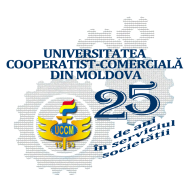 CONFERINŢA ŞTIINŢIFICO-PRACTICĂ INTERNAŢIONALĂINTERNATIONAL SCIENTIFIC-PRACTICAL CONFERENCEМЕЖДУНАРОДНАЯ НАУЧНО-ПРАКТИЧЕСКАЯ КОНФЕРЕНЦИЯ„DEZVOLTAREA INOVATIVĂ, COLABORATIVĂ, INCLUZIVĂ A COOPERATIVELOR: TEORIE, PRACTICĂ, PERSPECTIVE”„THE INNOVATIVE, COLLABORATIVE, INCLUSIVE DEVELOPMENT OF COOPERATIVES: THEORY, PRACTICE, PERSPECTIVES”«ИННОВАТИВНОЕ, ПАРТНЕРСКОЕ, ИНКЛЮЗИВНОЕ РАЗВИТИЕ КООПЕРАТИВОВ: ТЕОРИЯ, ПРАКТИКА, ПЕРСПЕКТИВЫ»13-14 septembrie 201813th-14th September 201813-14 сентября 2018Desfășurarea Conferinţei în limbile română,  rusă, englezăArticolele pot fi prezentate în limbile română, rusă, englezăThe Conference will be conducted in Romanian, Russian, and EnglishThe articles may be presented in Romanian, Russian, and EnglishРаботы конференции осуществляются на румынском, русском и  английском языкахСтатьи могут быть представлены на румынском, русском и  английском языкахVă rugăm să trimiteţi formularul completat la e-mail: conference.uccm@gmail.com  până la data 01 aprilie 2018Please send the filled form at the following e-mail address:conference.uccm@gmail.com until the 1stApril 2018Просим отправить заполненный формуляр на e-mail: conference.uccm@gmail.com  до  01 апреля 2018 годаVă rugăm să ne informați privind participarea la conferință și datele de călătorie în timp util, dar nu mai târziu de 25 august 2018Please inform us about your participation at the conference and about the travelling details in time, no later than the 25th August 2018Просим подтвердить участие в конференции и даты приезда /отъезда не позднее  25 августа  2018 года